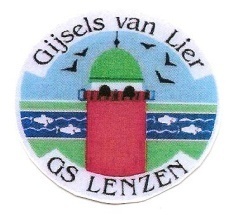 Gijsels-van-Lier-Grundschule 		                  		 R.-Breitscheid-Str. 8 I 19309 Lenzen (Elbe)			            		                                                                      	 Telefon:   038792/7453							                	        		                	                   Telefax:    038792/50410									 E-Mail:   s105843@schulen.brandenburg.de									Lenzen, 26.05.2020NEU!Sehr geehrte Eltern der Klasse 4,auf Grund konkretisierter Vorgaben für die Beschulung und die Zeugnisausgaben ändern sich für Ihr Kind die Unterrichtstage ab 02.06.2020.Ab dem 02.06.2020 wird Ihr Kind an folgenden Tagen in der Schule unterrichtet:Tag					Zeit					Unterricht Dienstag				7.30 bis 11.00 Uhr			Mathematik und DeutschMittwoch				7.30 bis 11.00 Uhr			Sachunterricht und DeutschFür die dazwischenliegende Zeit erhält Ihr Kind weiterhin Aufgaben für zuhause. Geben Sie bitte einen Mundschutz mit, der im Schulgebäude und beim Gang zur Toilette getragen werden muss. Während des Unterrichts kann er abgenommen werden.Sichern Sie bitte (wie gehabt) die Betreuung/Abholung ab 11.00 Uhr. Sollten Sie dazu Fragen haben bzw. es bei Ihnen Probleme geben, kontaktieren Sie uns rechtzeitig.Die Zeugnisausgabe Ihres Kindes findet am Dienstag, dem 23.06.2020 nach den ersten 3 Unterrichtsstunden von 10.15 bis 11.00 Uhr statt.Mit freundlichen GrüßenS. DöpelRektorin